   
”Klaaraks tiimityät?”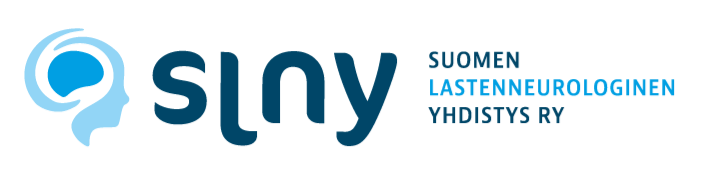 IV Valtakunnalliset Lastenneurologiapäivät 15.-16.6.2022Kongressikeskus Logomo, TurkuKeskiviikko 15.6.8.15. Käyräs ilmottautumas, kaffel ja näyttelys9.00. Tervetuloa ja järjestäytyminen. Tuire Lähdesmäki9.15. Avaussanat ja turkulaiset terveiset. Heikki Lukkarinen9.30. - 11.30. Onk jottai uut kuntoutuksest? Osa I​ pj. Outi Saarenpää-Heikkilä9.30. - 10.00. Kuntoutuminen – yhteiskehittämistä arjessa. Salla Sipari, FT, yliopettaja, Metropolia amk, 	puheenjohtaja VLK 10.00. - 10.30. Lapsen asema kuntoutuksessa. Johanna Olli, TtM, väitöskirjatutkija, Turun Yliopisto 10.30. - 11.00. STM: Valtakunnalliset lääkinnälliseen kuntoutukseen ohjaamisen perusteet, Lasten ja 	nuorten osuus. Työryhmän pj., ylilääkäri Jarkko Kirjavainen, STM / KYS11.00.  – 11.30. Etäkuntoutuksen käyttöönotto ja mahdollisuudet. Tuija Partanen, TtM, tutkija, Kela11.30. - 12.30. Käyräs syämäs ja tutustumas näyttely​12.30. - 14.30. Onk jottai uut kuntoutuksest? Osa II pj. Milla Ylijoki12.30. – 13.00.  ICF osaksi lasten kuntoutusverkoston arkea. Elisa Paavilainen, Lastentautien erikoislääkäri, avopediatri, Kaarinan kaupungin terveyspalvelut13.00. – 13.30. Monenlaist mukuloitte leikki – ICF toimii. Helena Tigerstedt THM, ett, Villa Vekara 13.30. – 14.00. Kaikenlaist uut vanhempien ohjauksest ja autismikuntoutuksest. Pia Lindevall, puheterapeutti, FM, Turun Yliopisto14.00. – 14.30. Lasten Hyvä Kuntoutus SOTE:ssa? Harri Arikka, lastenneurologian erikoislääkäri, Lastenneurologian yksikkö, Turun Hyvinvointitoimiala ja TYKS14.30.- 15.00. Piretäs paussi ny ja käyräs näyttelys15.00.-16.00. Ammattiryhmien kokoontumiset ryhmätyötiloissaJottai muut: 17.00. – 18.00. Historiallinen Turku – opastettu kävely (erillinen ilmoittautuminen, 180 ensimmäistä)19.00. Ohjelmallinen kongressi-illallinen Ravintola Koulussa (erillinen maksu)Torstai 16.6.9.00. – 10.00. Onk jottai uut Moniammatillisuudest? pj. Anna Pitkänen9.00. - 9.30. Kummottos hyäryntää erilaisuut tiimis? Pekka Järvinen, Organisaatiopsykologi, 		Organisaatiokonsultointi Praxis Oy9.30. - 10.00. Moniammatillisuuden merkitys lapsen ja perheiden arviointi ja kuntoutustyössä. Riikka Korja, professori, kehityksen ja kasvatuksen erikoispsykologi, Turun Yliopisto10.00. – 10.15 Piretäs paussi ny ja käyräs taas näyttelys10.15. – 12.15. Onk jottai uut Motoriikan häiriöist? pj. Heidi Pöyhönen10.15. – 10.45. Varhaisen kehitysriskin arvioinnista. Leena Haataja, professori, Lastenneurologia, HUS, HY10.45. – 11.15. Mitä uutta lasten ja nuorten motoriikan kehityshäiriön neurobiologiasta, lääkehoidosta ja 	ennusteesta? Heli Sätilä, Lastenneurologian el, LT, ylilääkäri, Päijät-Hämeen ks lasten ja 		nuorten neurologian yksikkö11.15. – 11.45. Mitä uutta lihastaudeista? Pirjo Isohanni, Lastenneurologian dosentti, osastonylilääkäri, Lastenneurologia, HUS, HY.11.45. – 12.15. Uussi testei ja kuntoutust – kui? Sini Juvonen ja Lisbeth Kataja, lasten fysioterapeutti, Lastenneurologia, TYKS12.15. – 13.30 Käyräs syämäs ja tutustumas näyttely13.30. – 15.15 Onk jottai uut kuntoutuksest iha käytännös? Osa III? pj. Tuire Lähdesmäki13.30. – 14.00. Pitkäaikaiset oireet ja niiden kuntoutus. Milla Ylijoki, LT, lastenneurologian erikoislääkäri, TYKS14.00. – 14.30. Ei sunkka aivovammakuntoutust? Mari Saarinen, PsL, neuropsykologian erityispsykologi, Medishare Oy14.30. – 15.15. Ei teil sit mittää uut ois? ERVA-alueiden puheenvuorot​ (5 min x5) 15.15. – 15.30. Lähretä kotti, päätössanat. Osallistumismaksu 290 euroa. Sis. aamukahvi 15.6. ja lounaat 15.-16.6.Ilmoittautuminen 1.4. – 31.5.2022. Erilliset ohjeet: seuraa SLNY:n nettisivuja.Koulutuspisteet:Foniatria (12)Lastenneurologia (12)Lastenpsykiatria (12)Lastentaudit (12)Nuorisopsykiatria (12)Yleislääketiede (12)